NEGATIE							taalverwerving-grammaticaMaak de zinnen negatief:Neem je een koffie? – Nee, Ga je met de bus? – Nee, Drink jij alcohol? – Nee, Kan je in de les praten.  – Nee,Wilt u suiker en melk in je koffie? – Nee, Ik vind het heel leuk.  En jij? –Komen er veel mensen op het feest? – Nee, Ik ga morgen naar het concert. En jij? –Zij kan goed dansen.Nederlands is een moelijke taal.Hij heeft zin in een kopje koffie.LET OP!Hij wil een mooie flat kopen. 	-  Hij wil deze auto kopen. 	- Ik zoek een mooie en rijke vrouw. – Ik zoek mijn vrouw. Antwoord ontkennend op volgende vragen:   		  					B.3. Vul in met geen of niet: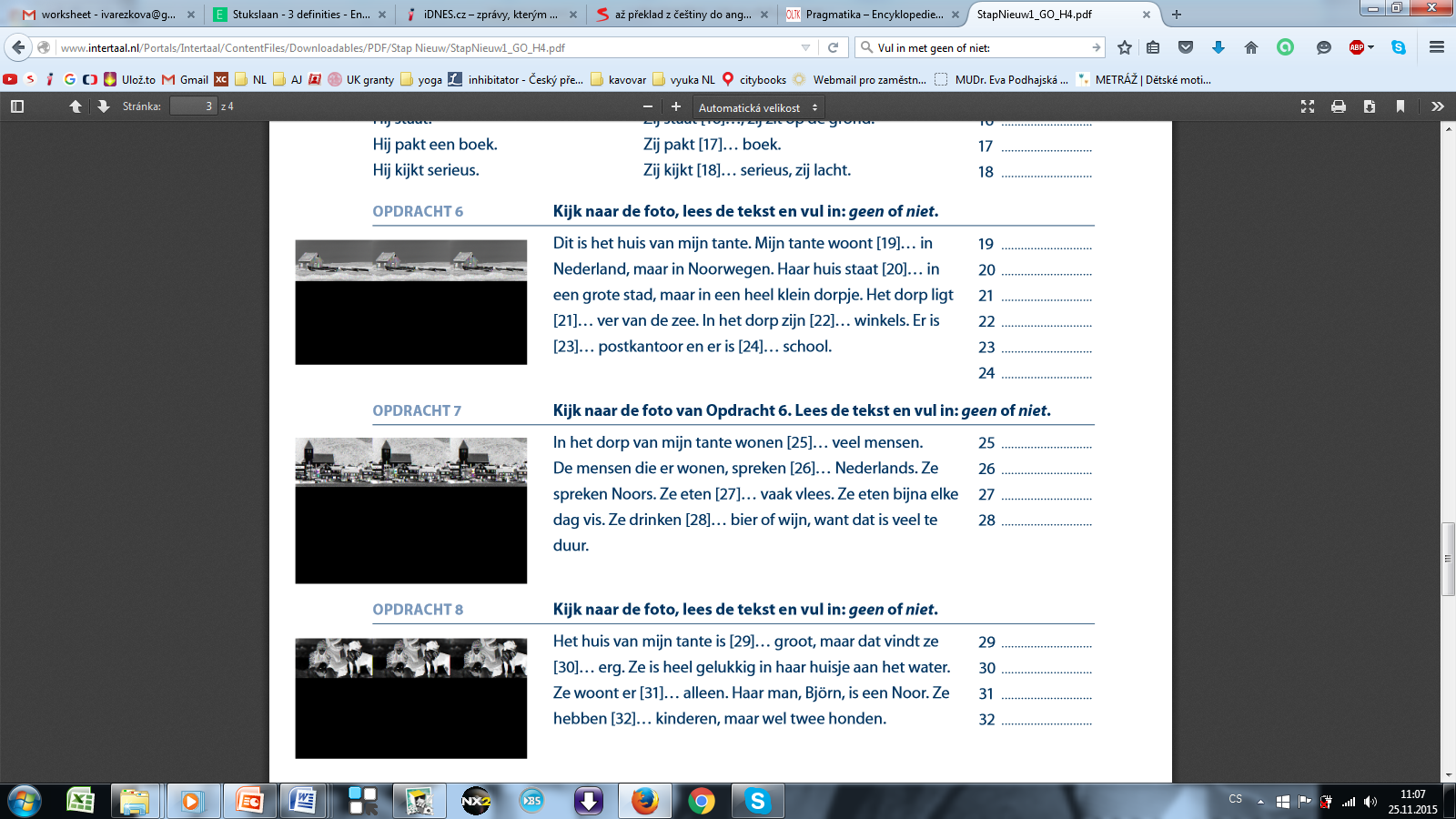 4.1. We hebben tuin, we wonen op een appartement.
2. De auto staat in de garage, hij staat voor het huis.
3. We hebben kat, en ook geen hond.
4. Moeder is thuis, ze is bij de buren.
5. Parijs ligt in België.
6. Mijn moeder kan goed koken.
7. Ik heb tijd om de auto te wassen.
8. Ik kan slapen, ik ben nerveus.
9. In onze klas staan planten.
10. Mijn broer rookt .